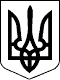 					      УКРАЇНАСАМГОРОДОЦЬКА СІЛЬСЬКА РАДАВІННИЦЬКОЇ ОБЛАСТІ9 сесія 8 скликання30 квітня 2021 року                                                                  село Самгородок				   Проект Р І Ш Е Н Н Я   №  ____/9-8Про затвердження Положення про Молодіжну раду при відділі освіти, культури, молоді та спорту Самгородоцької сільської радиВідповідно до Обласної цільової соціальної програми «Молодь Вінниччини» на 2021-2025 роки, затвердженої рішенням 4 сесії обласної Ради 8 скликання від 29 січня 2021 року № 31, розпорядження Голови обласної державної адміністрації № 280 від 25 березня 2021 року «Про затвердження складу ініціативної групи з підготовки установчих зборів Молодіжного Конгресу Вінниччини», з метою розвитку молодіжної політики та громадянської активності в Самгородоцькій сільській територіальній громаді та створенні Молодіжної ради при відділі освіти, культури, молоді та спорту Самгородоцької сільської ради, сесія Самгородоцької сільської радиВ И Р І Ш И Л А:	1. Затвердити Положення про Молодіжну раду при відділі освіти, культури, молоді та спорту Самгородоцької сільської ради (додається).2. Контроль за виконанням рішення покласти на постійну комісію з гуманітарних питань Самгородоцької сільської ради.Сільський голова		                           	        С.Я. Лановик